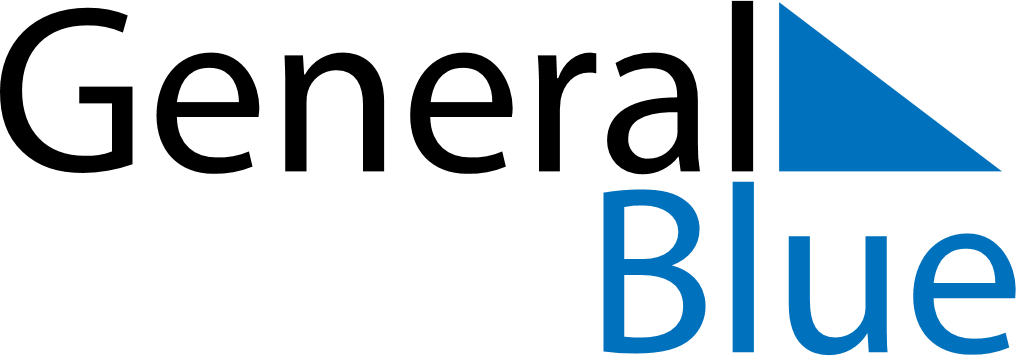 July 2018July 2018July 2018BotswanaBotswanaMondayTuesdayWednesdayThursdayFridaySaturdaySunday1Sir Seretse Khama Day2345678Public Holiday910111213141516171819202122President’s DayPresident’s Day Holiday232425262728293031